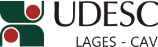 DESIGNA BANCA DE AVALIAÇÃO DE DISSERTAÇÃO DE MESTRADO EM ENGENHARIA FLORESTAL.O Diretor Geral do Centro de Ciências Agroveterinárias, no uso de suas atribuições, RESOLVE:1 - Designar os abaixo relacionados para comporem a Banca de Avaliação da Dissertação de Mestrado em Engenharia Florestal intitulada “Comparação de diferentes métodos e fórmulas de cubagem utilizando como parâmetro o volume determinado pelo xilômetro” do mestrando GEAN CARLOS PAIA LIMA, a realizar-se no dia 19 de fevereiro de 2015, às 14 horas, nas dependências do CAV/UDESC:Dr. MÁRCIO CARLOS NAVROSKI – (UDESC/Lages/SC) – PresidenteDr. ALEXANDER CHRISTIAN VIBRANS – (FURB/Blumenau/SC) – Membro externoDr. JEAN ALBERTO SAMPIETRO – (UDESC/Lages/SC) – Membro Dr. GEEDRE ADRIANO BORSOI – (UDESC/Lages/SC) – SuplenteJoão Fert NetoDiretor Geral do CAV/UDESCPORTARIA INTERNA DO CAV Nº 013/2015, de 09/02/2015